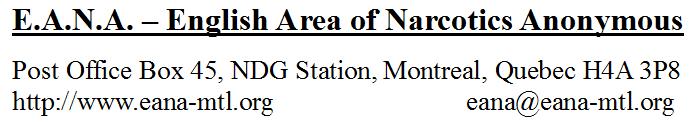 	                                                       EANA ASC Minutes                                                              Sunday, January 17, 2016The meeting was called to order at 10:00am with a moment of silence followed by the serenity prayer and the reading of the Twelve Traditions and the Twelve Concepts of NA.ATTENDENCE:	QUORUM CALL: (currently, quorum is met at 10 group representatives in attendance): 6 in attendance. Quorum not met.  ORIENTATION OF NEW MEMBERS: 0 new members. ASC Chairperson 		Nixsy 		Absent		Awakenings		Kate		AbsentASC Vice-Chairperson	Star		Present		Back to Basics		OPENRCM			Jasmyn		Present		Circle Thursday		OPENRCMA			OPEN				Clean and Serene in Verdun	Ingrid		PresentASC Secretary		Danielle		Present 		Conscious Contact		Stanley		AbsentASC Alternate Secretary	OPEN				Day by Day		OPENASC Treasurer 		OPEN				Free on Friday		OPEN 		ASC Alternate Treasurer	OPEN				In Fokus			OPEN							Inside Job			Verna		AbsentActivities Chairperson	Sandra 		Present		Lighthouse			OPENDaily Inventory Chairperson	OPEN 				Out of the Dark		Alex		AbsentH&I Chairperson		Joshua		Present		New Beginnings		Chris		PresentLiterature Chairperson	Ariel		Present		Serenity Sisters		Jen		PresentArchivist 			OPEN				Show Me How to Live 	Jeff		AbsentProject Guidelines		OPEN				Speakers			OPEN		Public Relations		OPEN				Step by Step		David C. 		Absent								Take it or Leave it		Bill 		Present							Through Prayer and Meditation	Duncan		Absent		TRUSTED SERVANTS/ OPEN POSITIONS: (highlighted groups do not count for quorum)Group			GSR		GSRA		Secretary		TreasurerAwakenings		Kate		OPEN 		Kathleen/Ed	HowardBack to Basics		OPEN		Ingrid		Stephen		RonCircle Thursday		OPEN		OPEN		Nick		OPENClean and Serene in Verdun	Eric		OPEN		Bill 		DonConscious Contact		OPEN		OPEN		Victor		JasmynDay by Day		OPEN		OPEN		Alex		KailinFree on Friday		Mary		OPEN		Seba		KeithIn Fokus			OPEN		OPEN		Gerald		Jean	Inside Job			Verna		Sophie		David		KeithLighthouse			OPEN		OPEN		Lucille		OPENOut of the Dark		Open		Alex		Benjamin		Charles		New Beginnings 		Chris		Stef		Jackson		MoisheSerenity Sisters		OPEN		OPEN		Debra		StarShow Me How to Live 	OPEN		OPEN		Jim S		OPENSpeakers			OPEN		Jackson		Phil		JackStep by Step		OPEN		OPEN		David C		John DTake it or Leave it 		Bill		OPEN		Don		Mary-EllenThrough Prayer and Meditation 	Duncan		OPEN		Joëlle 		OPENSubcommittee		Chair		Vice-Chair	Secretary		Alternate Secretary	Treasurer	Activities			Sandra		Chris		Jackson		Ingrid		KeithDaily Inventory		OPEN		OPEN		OPEN		OPEN			H&I			Stef		OPEN(&Treasurer)	OPEN				Literature			Ariel		MerrickPublic Relations		OPEN		OPENProject Guidelines		OPEN		OPENOtherPR Webmaster		SebaPR Hotline			OPENHospitals and Institutions		Coordinator		Alternate Coordinator Andy’s House			Liane			OPEN (2 years) Bordeaux CCR ♂			Audley			OPEN (9 months)Foster				Keith			JoshOnen’tó:kon			Angie			OPEN (6 months)Orientation of new members: 1 new member. Quorum call. 10. Quorum attained.ChairAbsentQuestions / Comments / Discussion: Vice Chair Star – acting as Chair PO Box: 1. Zine – from the Minnesota area. Bunch of different articles of recovering addicts that are incarcerated. Especially meant for H&I members who attend meetings at jails. I want to reserve some copies for the members of H&I because that’s who they have been attended to go to. There is also a French version of area world service news.  Agenda:1. Suggest time limits for Area meetings, 12pm - In the last meeting people brought up that we would like to work toward having a time limit for area’s business meeting. We would like to follow up next month to see how everyone felt it went, if everything was addressed, was clear, questions were answered… etc. 2. Suggestion for review of website 	-guidelines, access to area minutes Very quickly, this is not an info session, we can put the EANA website on the projector here and everyone will be able to see the address, the site, the homepage and Seba will navigate and show you how to access the guidelines and the past area minutes. One of the things that Seba will show you is how to send him a question online, because I would like everyone to feel that they do have access to all the information that we have available.Questions / Comments / Discussion: None.Secretary Remind the GSR’s that I will be sending out request for emails. We would love to work toward having a pre-done agenda for area, so when people show up they feel like they have a map to what’s going on.If you don’t have access to the internet let me or Star know and we can work something out. Questions / Comments / Discussion: None. Alternate Secretary Open Position Treasurer Open Position Will be done after the break Opening Balance: 5145.82Donations: 435$ExpensesH&I: 79.49Lit: 147.50Rent: 25Acct: 4Closing Balance: 5324.83Questions / Comments / Discussion: Balance includes the H&I budget, approximately 2200$ because that’s a projected budget that we keep in the bank. How much of the money has been used and how much will be donated?Chris – what used to be reported was the PR has 970 something dollars plus that one month of donations, which is included in what you see.Bill – the 2200$ of what Josh is talking about is includedStar – we project forward, we’re getting about this in donations each monthBill – what is the prudent reserve?Star – I would have to look at the past area minutes to find that out.Bill – the confusion that has been brought up in the last 15 minutes. We need to get our financial house in order so that things can be clear. We need to have a strict hand and strict understanding of how things go. Star – I am completely admitting fault in that when I stepped into be vice-chair as that meeting was happening. We didn’t plan for taking a donation, in my ignorance I stepped up completed the task. I see what’s happening and I will rectify it for the further. A couple thigs right now: we have easily accessible running documents that starts with the secretary and admin what we have for projected and prudent, regardless of what’s happening with the treasurer, the other one goes back to something that we should really just have, which is a treasurer. Seba – I would also suggest looking into accounting software.Jen – I have all the reports for the whole time I was treasurer, in May we made a regional donation of 100$ if we check the area minutes for May we’ll have a whole conversation about the prudent reserve.  November is the month that the subcommittees project their annual budgets. Jasmyn – I would suggest that we announce the need for a treasurer. RCM Jasmyn - January’s MCR’s reportI received an invitation to an English workshop on the creation of the New York region’s NA history. I hope it will interest some of you. Here is the text: English Workshop on the Creation of the NY region's NA historyPerhaps you've heard of the new project regarding the writing of the Québec region's NAhistory.In an effort to learn from our predecessors, Lynne V., involved in the creation of The Impossible Dream, has accepted to come and speak to us about how this project became a reality for them.You are interested in the history of our fellowship? Join us for the workshop/conference/service meeting for our very own book project at the regional meeting room, 5496 Notre-Dame East, Montreal, on Friday, February 10, at 7:30 pm. Bring your friends!I will bring more information from region next month!Questions / Comments / Discussion:Eric – workshop will be held for the purpose of Lynne will talk about how she did it in NY and everyone is invited. RCMAOpen Position Questions / Comments / Discussion:SUBCOMMITTEE REPORTSActivities Star did contact Sandra but she was too busy over the holidays to get that done. Sandra’s emailed report:Activities Subcommittee ReportSunday, January 8th, 2017New Year’s event went very well in terms of participation and attendance - 59 tickets were sold in total!Treasurer’s Report:(note from the Secretary - there’s a graph/chart that I could not copy and paste, nor include as an attachment. It is available to view when accessing the EANA gmail account until I figure something else out.)Next planned activity for groups to start announcing:January 29th at 1pm, Le Village Mammouth (Olympic Park): 4141, avenue Pierre-De CoubertinMontreal, Quebec:  for a fun day of winter related activities. Meet at the skating rink.Costs: (tickets to be purchased on site - Activities Committee does not require any money for this day)Télétoon slide: $5.75Skating rink: $5.75Combo: $9First Unity Day Fundraiser for February 19th (or Feb 26th). Skating at Parc la Fontaine. To be sold at event: Hot Chocolate, soft drinks and tea (more details to come)If area wants to move ahead with bank account before March Jackson (Secretary) will be signing officer in lieu of Chris (Vice Chair).Alternate Secretary: Position is open still - please announce at groups Next Activities Subcommittee meeting will be held at Free on Friday Location at 6:30pm on January 27th.THANK YOU!Questions / Comments / Discussion :Where are the funds held now?At the treasurer’s house. The treasurer does not have the key. It is held by 2 other members.Guidelines project chairOpen Star - We do not have a project chair. Update: all of the available minutes have been reviewed. Because our chair is away I’m hoping when she returns we talk about how we are going to switch it over. After the break today one of the things I’m going to try and do so everyone has access to the guideline information that exists right now, Seba will show everyone on a projector where on the EANA website where you can access the guidelines we have now as well as the area meeting minutes. All of them have been reviewed and put in a file. We need to sit down and review and wait until Nixsy comes back.Questions / Comments / Discussion: NoneDaily InventoryOpen PositionQuestions / Comments / Discussion :Ingrid – we’re in the process of starting a subcommittee right now we have a chair we’d like to nominate, Haidee. We’re working on the assignment of roles for the subcommittee and also solidifying a location. Hospitals & InstitutionsJosh’s emailed report :Meeting tonight at 6:30 at Take it or Leave it. (1) Open Positions- Secretary: 9 months- Vice Chair-Treasurer: 1 year (this is a single position- Onen’tó :kon Alternate Coordinator: 6 months- Bordeaux Alternate Coordinator: 9 months (male)(2) Expenses: $19.49 Object: Plastic Bin for storing H&I LiteratureI can’t find the original receipt which was either misplaced or submitted it to the AREA Vice-Chair at the December AREA. The bin was purchased at Bureau en Gros in a single transaction that included the organizer folder. I claimed and was reimbursed for the cost of the folder at the December AREA meeting, so to figure out the cost of the plastic bin, I reviewed my credit card statement and did the math, which I’ve included below. Transaction date: December 1st, 2016 Location: Bureau en Gros Westmount Total Trasaction: $27.52 Folder: $8.03o Subtotal for Plastic Bin: $19.49(3) Gas Reimbursements / Rent Request: $60(4) New email address: h.and.i.eana@gmail.com Activities, ASC Secretary, and ASC Chair notified Bordeaux notified Password shared with ASC Chair Old email address has an auto-reply message set up with the following message:“This email address is no longer being used by the EANA H&I Subcommittee. Please send all future emails to h.and.i.eana@gmail.com.Kind regards,EANA H&I.”Still to do for email address(1) By new stamp for literature(2) Subscribe to NAWS H&IQuestions / Comments / Discussion :H&I rocks we save lives come and help out yo.Eric – in North Amercia it’s more than half of addicts are coming through H&I so it’s one of the most important subcommittees we have.LiteratureAriel – will emailQuestions / Comments / Discussion:Seba – maybe closing balance should be cash + inventory, to see how much inventory we have and what the value is. Star – would a quarterly be the same?Ariel – why would people want to know how much inventory it is? There is a set number of inventory that Area has set up and it will fluctuate and it is hard to manage. Just to give you an idea for this month, we’re under our inventory but the money that we have already we will make an order to world and probably have some money left.Josh – H&I 12 pamphlets and a few books it’s challenging to keep track of, so I imagine the common principle is balance accountingAriel -  I have a google doc and anyone who wants access to it please requestEric – at the region level it was said each group gets 50 copies of the 20 suggestions.  Ariel – last area there was a conversation concerning the meetings list and we agreed that we would give a number of meeting lists for each group. We printed out a few copies an di would say we probably have 7 meeting lists per group. If you are a group just ask for 7 copies. Even if you’re not representing a group but you know the group will need it please get it for them too.Josh – how many do you print per area?Merrick – we printed 40.Public Relations Open Position. Meet at Friday, February 3, 2017 at the Conscious Contact location. Questions / Comments / Discussion:None. Administrative Tasks: 15 minutes allotted to giving of donations, submitting motions, etc. *********The meeting was recalled at 11:14am.The group read the 1st Concept in the Twelve Concepts for NA Service.Quorum call: 11 members; quorum attained.Old Business  -review of website -Seba will show us how to navigate the EANA website and he will show us how to access the version of the guidelines we have online right now as well as where you can access the past area minutes that we have available and finally where you can contact him through the website. -Seba, the Webmaster, shows the group the guidelines. Questions / Comments / Discussion: -we can now click the name of the Meeting name and another window will pop up with additional information about the meeting, as well as group description. Jasmyn- I can bring back activities from the North Shore, South Shore from the Region and we can add them to the websiteHaidee – it’s a great idea but it would all be on the regional site. We can put a link to the Regional website. Jackson – if the Regional website is not bilingual we should have some sort of representation Haidee - If we start to try and do the same thing that region would do then we are starting to duplicate services.Star – the goal of doing this was so that people could access the information but further questions about the links and connections to other regional sites might happen at a later time.Ariel – amazing work and everyone claps. Is there any connection with Public Relations and the website? Is there any communication are there any meetings that you see happening in the future for what that discussion would be, chat room?Seba – the website is currently under public relations and I wanted to create a website subcommittee but I find it difficult because then I would have to go to PR and ask them if it’s okay and it doesn’t seem to happen. Bill – is that your dog?Seba – yes and he’s not for sale.New Business:1) Eric – reserve list of bilingual speakers for H&II’ve discussed with josh there is an invitation from the subcommitte of H&I Montreal. We are building a bank of people that are cleared to share at institutions.  2) Update for book project We had elections on Friday the committee is starting to formCoordinator IsabelleSecretary EricScript/Technology Danielle L.Liason Jack G the founder of EANAFunds Dianne J. Language Duality EANA: we know is an integral part of NA in Quebec. We don’t know how it’s going to work, in terms of translation. We are working on guidelines. There are many positions available.Dates for committees: February 10 at 730 match 10 7:30 April 21 7:30 Mandates 2 years, renewable one, abstinence times to be respectedGuideline procedures for violent and disruptive behaviour. I will ask that meetings review that at their next business meeting and address their own meeting guidelines and bring those to area so that we can post these on the EANA website and everyone will have access to view this. Jasmyn – extending invitation to contribute to project.3) Last meeting in questions and concerns comments:Arbitrary rules in place at different meetings banning individualsGSR’s at upcoming business meeting – check your guidelines and see if you have something available about how you handle violent or aggressive members. There’s a pamphlet you can bring to discuss. Area admin cannot decide that for your group. It is something that has to be consistent so that someone who comes in and is disruptive, it’s not arbitrary based on who it is, it’s in the guidelines. When someone asks why, we have the guidelines Bill – there might be a meeting where the trusted servants have a personality, someone for the admin of EANA and give the alternative saying you might have the right to do what you want, what you’re doing is not right. EANA has a responsibility to stand up for the addict who is still suffering. Star – I really do understand what you’re saying but if someone from EANA came from that meeting came to ask, I’m hoping it would be done in a way, please come to me or Nixsy and let us know, that we could go there and ask to see their guidelines. If we don’t have the guidelines, then it would be arbitrary. It’s a way I can suggest to address it where I’m not singling a person out but we can ask all the personalities involved and make sure it’s based on principles and not based on an individual.Questions / Comments / Discussion:Jen – Tradition 4 it’s really informative on the subject that we just spoke about. I would suggest people read tradition 1. Jasmyn – 6.57 lock Jasmyn requested to be reimbursed.ElectionsPrior to elections, the Chair recites the Fourth Concept: “Effective leadership is highly valued in Narcotics Anonymous. Leadership qualities should be carefully considered when selecting trusted servants.”Chair – up for election November 2017 (end of 2 year term)Vice-chair – up for election November 2017 (end of 1 year term)Secretary – up for election April 2017 (end of 1 year term)RCM – up for election April 2017 (end of 1 year term)Open Positions: Alternate Secretary - OPEN 2 years Treasurer – OPEN 4 years No nominations - please announce widely!Alternate Treasurer - OPEN 3 years RCMA – OPEN 2 years PR – OPEN Chair 2 yearsDaily Inventory – OPEN Chair 2 years IngridBillHaidee – I’m interested in the position. I’m asking people to vote for me to be the chair for DI but that would be a symbolic vote because you’re actually voting in a committee. 6-8 weeks ago i was approached by a group of people who wanted to get this group going. I’m honoured and privileged to be invited to be a part of this group. I certainly will carry all the responsibility for the chair : I will be at area, I will do everything I can do to mentor people on the committee, I would also try to make sure that the newsletter becomes a meeting ground for the different groups at EANA. In the past newsletters that we did, we interviewed people, sent questions to groups to generate material for new copy. What we’re thinking about doing is putting out a one page double sided newsletter every month. We feel like the DI needs to gain credibility. Because we’re starting as a large group we feel that we have the energy, momentem and content to produce something like that. We are thinking of amending the way the area admin approves the content. Bill - Approval from Admin?Haidee – it should be PR that approves anything. Here the subcommittee puts together the newsletter sends it to admin for approval, then DI would make the copy. Jeff – DI is the newsletter internally for EANA, if we do make changes to it, or f we decide to keep it the way it is, are you and the committee okay with that. Haidee – we are open to group conscious.Jeff – have you ever given up any service positions?Haidee – for personal reasons in my first year of recovery.Chris – clearing up approval from admin or area tableHaidee – adminJosh – H&I would unlikely bring that to facilities because we have specific guidelines from world on what we bring in and we have to adhere to those guidelines. Jasmyn – log of motions for 2014 last night: motion passed that DI be done only online and not on paper copies. We will have to change that if we want to give that to groups.Haidee – that was invalidated in 2015.Star - when you have it formalized that will come to EANA, as selecting you and bringing that in are we also accepting a proposal for a new DI. Haidee – no.Chris – your election is not based on those changes?Haidee – no. it’s open to group conscious. Star – misappropriation of NA finds?Haidee – no.HAIDEE IS ELECTED AS DI CHAIRPERSON. Project Guidelines – OPEN Chair 2 yearsGSR REPORTSAwakenings: Represented by Phil. No information. Back to Basics: Represented by Chris. Attendance: 95. Newcomers: 1. Donation: Open Positions: Treasurer, GSR, GSRA, Secretary position will be open as of February. Literature Order:Circle Thursday: Not in attendance. Clean and Serene in Verdun: Attendance: 100/month. Newcomers: 2. Donation: 90$. Open Positions: GSRA. Conscious Contact: Represented by Jasmyn. Attendance: Newcomers: Donation: Open Positions: Alternate Secretary, GSRA. Potluck at end of every month please come and join. Day by Day: Not in attendance. Free on Friday: Attendance: 60. Newcomers: 5. Donation: 2004. Open Positions: GSR. In Fokus: Not in attendance.Inside Job: Attendance: 98. Newcomers: 1. Donation: 50. Literature Order: 158.50. 2 Anniversaries Verna and Keith!Lighthouse: Not in attendance.Out of the dark: Anniversary: New Beginnings: Attendance: 60. Newcomers: 3. We are looking for a new location because the church we hold it in was sold. More info to come. Saturday Night Clean: Attendance: 85. Open Positions: Secretary positions will be open at the end of the month, which means every position will be open: GSR, GSRA, Treasurer and Alternate Secretary and Secretary as of the ned of the monthSerenity Sisters: Attendance: 17. Newcomers: 1. We desperately need women to show up to this meeting. Monday at 7:30pm.Show Me How to Live: Attendance: 34. Newcomers: 2. Donation: Open Positions: GSR 1 year, GSRA 6 months, Treasurer 2 years. Anniversary!Step by Step: Represented by Josh. Celebrating 32 years. It’s now an OPEN meeting!Speakers: Jackson GSRA. Attendance: 30. Newcomers: 1. We could use some bodies, it’s a big space so come and cuddle. Open positon: GSR.Take it or Leave it: Attendance: 130. Newcomers: 3. Donation: 85$.  Open Positions: Literature Order: 45.50$. Newly elected GSRA Eric. We had a beautiful buffet on the 24th! Looking-ish for a new location, s if you hear anything in between Notre Dame and Dominion let us know!Through Prayer and Meditation: Attendance: 41. No area donation, no newcomers, no literature order. We lit candles, meditated, shared, experienced recovery and went home. All was well. CELEBRATIONS!!Christine – 24 years – January 11th – Clean and SereneBoston Steve – 23 years – January 13 – Free on FridayVerna – 11 years – January 14th – Inside JobKeith – 18 years – January 14th – Inside JobJenny – 4 years – January 22 – TIOLI Steve B. – 34 years January 24th – Show Me How to LiveFady – 1 year – February 1 – Out of the Dark. Mashaun -1 year – February 20th – Speakers Step by Step (the group) – 32 years – February 20th OTHER ANNOUNCEMENTSNext Area will be Sunday, February 12 at 10am. Open positions at Area: (admin and subcommittee level) Alternate Secretary - OPEN (2 years) Treasurer – OPEN 4 years Alternate Treasurer - OPEN (3 years)RCMA – OPEN 2 years Guidelines Project – OPEN (2 years) PR – OPEN (2 years)Daily Inventory – OPEN (2 years)Open positions at Area: (admin and subcommittee level) Alternate Secretary - OPEN (2 years) Treasurer – OPEN 4 years Alternate Treasurer - OPEN (3 years)RCMA – OPEN 2 years Guidelines Project – OPEN (2 years) PR – OPEN (2 years)H&I	Open positions:  	- Secretary: 9 months- Vice Chair: 1 year- Treasurer: 1 year- Onen’tó :kon Alternate Coordinator: 6 months- Bordeaux Alternate Coordinator: 9 months- must have 3 month’s experience in H&I before you take on a position New literature (book) Item #1201 Guiding Principles: The Spirit of Our Traditions 16$. Item #1202 Guiding Principles: The Spirit of Our Traditions 16$.Questions and comments: Everyone said something like “Thanks for letting me serve.” Josh – I want my money. I want to congratulate myself on doing a really great job. Eric -You guys are pretty good also. Please participate for the book the email address is there. Bill – Take it or Leave it location: after the break it’s difficult to get into the meeting, so the door may be locked – please be on time!The next Admin meeting will be Sunday, February 12, at the downtown YMCA at 9am prior to the Area meeting.The next Area meeting will be held on Sunday, February 12, at 10:00 am at the YMCA downtown, Room 508. Please announce widely. The meeting closed at 12:45pm with a circle and a prayer.Danielle is the best.